附件二-1  (至少三項活動，一為配合全民國防教育日，一為防空演習，另一為平時宣導)彰化縣聯興國民小學112年全民國防教育宣導教育活動資料紀錄表承辦人：王明炫        單位主管：曾士銓      校長：柯文吉附件二-2  (至少三項活動，一為配合全民國防教育日，一為防空演習，另一為平時宣導)彰化縣聯興國民小學112年全民國防教育宣導教育活動資料紀錄表承辦人：    林俐蓉       單位主管： 林坤賢     校長：  柯文吉附件二-3  (至少三項活動，一為配合全民國防教育日，一為防空演習，另一為平時宣導)彰化縣聯興國民小學112年全民國防教育宣導教育活動資料紀錄表承辦人：王明炫        單位主管：曾士銓      校長：柯文吉主題全民國防教育日(9/3)宣導活動全民國防教育日(9/3)宣導活動全民國防教育日(9/3)宣導活動日期112/9/1112/9/1112/9/1主講人學務主任學務主任學務主任對象全校師生人數330宣 導（活動）綱 要1.亞太區域的整體安全與穩定而言，唯有一個獨立自主、穩定繁榮的台灣才能同時保障西太平洋航海運輸線的安全，也保證了亞太區域的持續和平與發展。2.強化軍力是現今國防工作的當務之急，宣「國家興亡，匹夫有責」的概念。1.亞太區域的整體安全與穩定而言，唯有一個獨立自主、穩定繁榮的台灣才能同時保障西太平洋航海運輸線的安全，也保證了亞太區域的持續和平與發展。2.強化軍力是現今國防工作的當務之急，宣「國家興亡，匹夫有責」的概念。1.亞太區域的整體安全與穩定而言，唯有一個獨立自主、穩定繁榮的台灣才能同時保障西太平洋航海運輸線的安全，也保證了亞太區域的持續和平與發展。2.強化軍力是現今國防工作的當務之急，宣「國家興亡，匹夫有責」的概念。成  果  照  片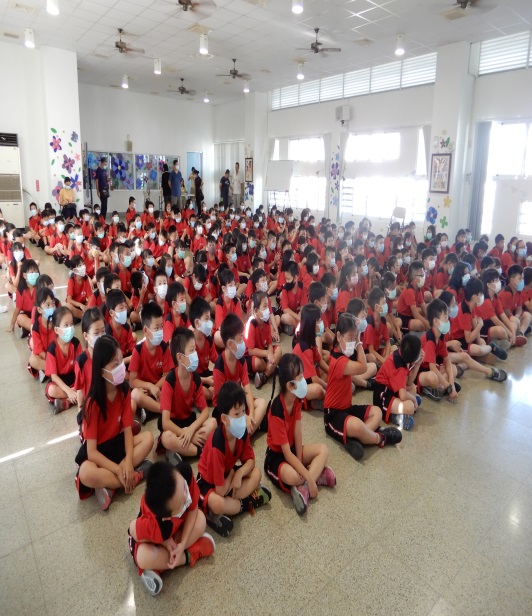 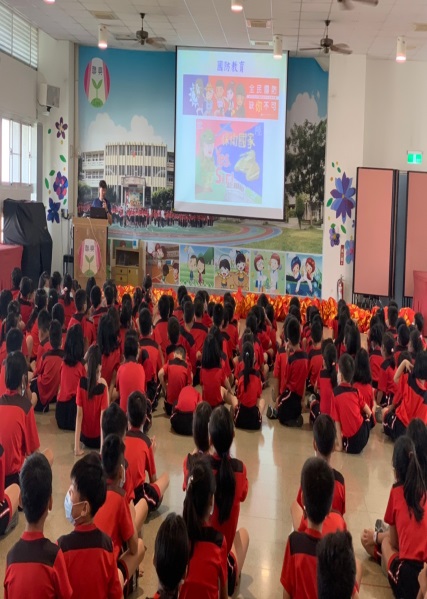 主題防災演練活動成果防災演練活動成果防災演練活動成果日期本活動可配合萬安演習或防災演習辦理本活動可配合萬安演習或防災演習辦理本活動可配合萬安演習或防災演習辦理主持人校長校長校長對象全校師生人數330宣 導（活動）綱 要防災日全校防災演練防災日全校防災演練防災日全校防災演練成  果  照  片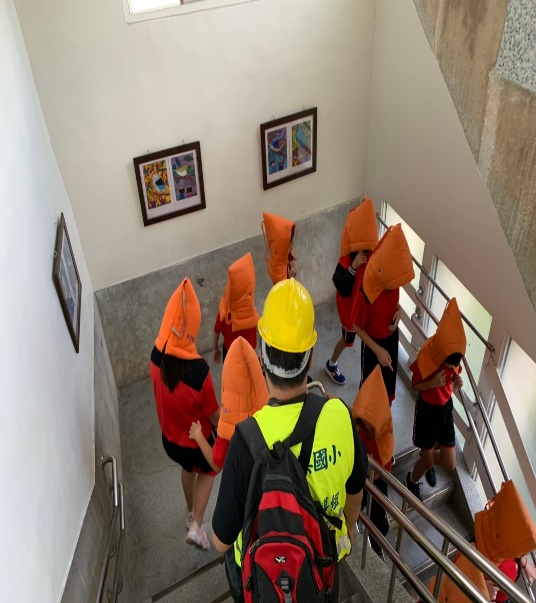 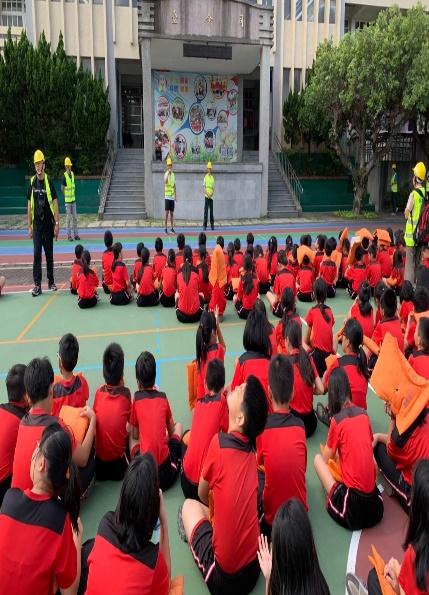 主題國防宣導教育活動國防宣導教育活動國防宣導教育活動日期其他宣導或教育活動其他宣導或教育活動其他宣導或教育活動主講人學務主任學務主任學務主任對象全校師生人數330宣 導（活動）綱 要台灣海峽兩岸關係的本質不在於任何政治人物一時即興的口頭表述，而在於如何以務實並對台灣全體人民有益的作為來建立兩岸乃至於亞太區域的共同利益。台灣海峽兩岸關係的本質不在於任何政治人物一時即興的口頭表述，而在於如何以務實並對台灣全體人民有益的作為來建立兩岸乃至於亞太區域的共同利益。台灣海峽兩岸關係的本質不在於任何政治人物一時即興的口頭表述，而在於如何以務實並對台灣全體人民有益的作為來建立兩岸乃至於亞太區域的共同利益。成  果  照  片張     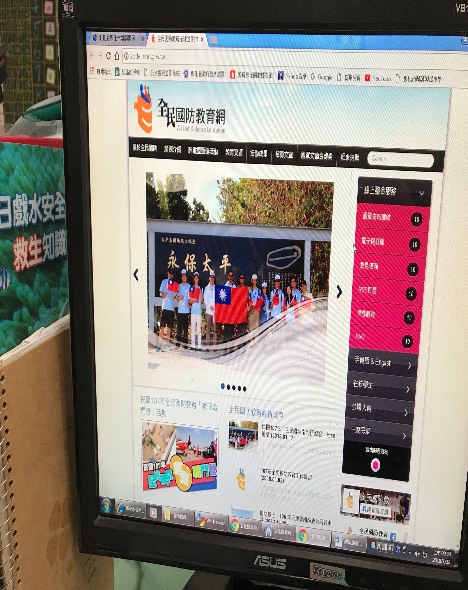 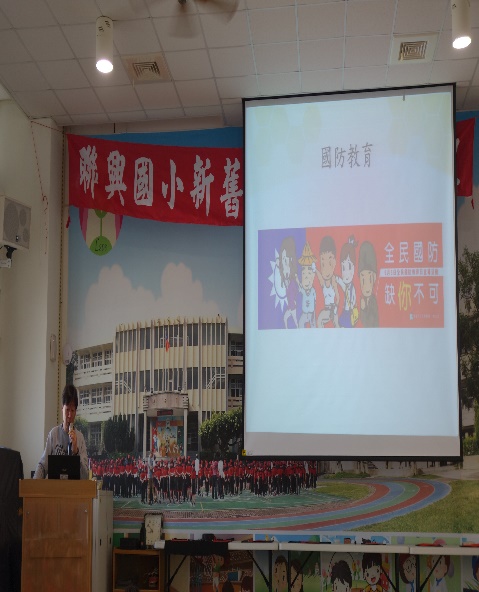 張     張     